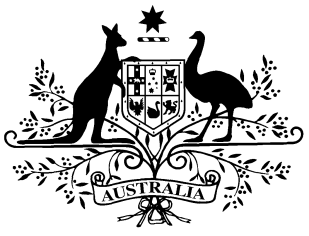 PB 47 of 2015National Health (Listing of Pharmaceutical Benefits) Amendment Instrument 2015 
(No. 5)National Health Act 1953I, FELICITY McNEILL, First Assistant Secretary, Pharmaceutical Benefits Division, Department of Health, delegate of the Minister for Health, make this Instrument under sections 84AF, 84AK, 85, 85A, 88 and 101 of the National Health Act 1953.Dated 22 May				 2015FELICITY McNEILLFirst Assistant SecretaryPharmaceutical Benefits DivisionDepartment of Health1	Name of Instrument		(1)	This Instrument is the National Health (Listing of Pharmaceutical 			Benefits) Amendment Instrument 2015 (No. 5).		(2)	This Instrument may also be cited as PB 47 of 2015.2	CommencementThis Instrument commences on 1 June 2015.3	Amendment of National Health (Listing of Pharmaceutical Benefits) Instrument 2012 (PB 71 of 2012)		Schedule 1 amends the National Health (Listing of Pharmaceutical Benefits) Instrument 2012 (PB 71 of 2012).Schedule 1	AmendmentsSchedule 1, entry for Abciximabomit from the column headed “Circumstances”:	C1716  C1717  C1718	substitute:	C4915  C4942  C4943Schedule 1, entry for Aciclovir in the form Tablet 200 mg [Maximum Quantity: 50; Number of Repeats: 0]insert in the columns in the order indicated, and in alphabetical order for the column headed “Brand”:Schedule 1, entry for Aciclovir in the form Tablet 200 mg [Maximum Quantity: 90; Number of Repeats: 5]insert in the columns in the order indicated, and in alphabetical order for the column headed “Brand”:Schedule 1, entry for Adapalene with benzoyl peroxide in the form Gel 1 mg-25 mg per g, 30 g [Maximum Quantity: 1; 
Number of Repeats: 1]omit from the column headed “Circumstances”:	C3689  C3690	substitute:	C4898  C4961omit from the column headed “Purposes”:	P3689	substitute:	P4961  Schedule 1, entry for Adapalene with benzoyl peroxide in the form Gel 1 mg-25 mg per g, 30 g [Maximum Quantity: 1; 
Number of Repeats: 3]omit from the column headed “Circumstances” [Authorised Prescriber “MP”]:	C3689  C3690	substitute:	C4898  C4961omit from the column headed “Purposes”:	P3690	substitute:	P4898  omit from the column headed “Circumstances” [Authorised Prescriber “NP”]:	C3690	substitute:	C4898Schedule 1, entry for Adrenaline in each of the forms: I.M. injection 150 micrograms in 0.3 mL single dose syringe auto-injector 
(EpiPen Jr.); I.M. injection 150 micrograms in 0.3 mL single dose syringe auto-injector (Anapen Junior); I.M. injection 300 micrograms 
in 0.3 mL single dose syringe auto-injector (EpiPen); and I.M. injection 300 micrograms in 0.3 mL single dose syringe auto-injector (Anapen)omit from the column headed “Circumstances”:	C3434  C3435  C3436	substitute:	C4909  C4946  C4947Schedule 1, entry for Alendronic acid with colecalciferol in the form Tablet 70 mg (as alendronate sodium) with 70 micrograms colecalciferolomit from the column headed “Brand”:	FonatPlus	substitute:	FonatPLUSSchedule 1, entry for Alendronic acid with colecalciferol in the form Tablet 70 mg (as alendronate sodium) with 140 micrograms colecalciferolomit from the column headed “Brand”:	Fonat Plus	substitute:	FonatPLUSSchedule 1, after entry for Amino acid formula with vitamins and minerals without phenylalanine in the form Sachets containing oral powder 34 g, 30 (PKU express 20)insert in the columns in the order indicated:Schedule 1, after entry for Amino acid formula with vitamins and minerals without phenylalanine and tyrosine in the form Sachets containing oral powder 29 g, 30 (TYR Anamix Junior)insert in the columns in the order indicated:Schedule 1, after entry for Amino acid formula with vitamins and minerals without valine, leucine and isoleucine in the form Sachets containing oral powder 34 g, 30 (MSUD express 20)insert in the columns in the order indicated:Schedule 1, after entry for Amylopectin, modified long chaininsert:Schedule 1, entry for Apraclonidineomit from the column headed “Circumstances”:	C1374	substitute:	C4901 Schedule 1, entry for Atenolol in the form Tablet 50 mginsert in the columns in the order indicated, and in alphabetical order for the column headed “Brand”:Schedule 1, entry for Azathioprine in the form Tablet 50 mgomit from the column headed “Brand”:	Thioprine	substitute:	Thioprine 50 Schedule 1, entry for Betamethasone in the form Cream 500 micrograms (as dipropionate) per g, 15 gomit from the column headed “Circumstances” (twice occurring):	C1422	substitute:	C4957Schedule 1, entry for Betamethasone in the form Cream 200 micrograms (as valerate) per g, 100 gomit from the column headed “Circumstances” (all instances):	C1422	substitute:	C4924 Schedule 1, entry for Betamethasone in each of the forms: Ointment 500 micrograms (as dipropionate) per g, 15 g; and 
Cream 500 micrograms (as valerate) per g, 15 gomit from the column headed “Circumstances” (all instances):	C1422	substitute:	C4957Schedule 1, entry for Bevacizumab in each of the forms: Solution for I.V. infusion 100 mg in 4 mL; and Solution for I.V. infusion 400 mg 
in 16 mLinsert in numerical order in the column headed “Circumstances”:	C4939  C4968  Schedule 1, entry for Bivalirudinomit from the column headed “Circumstances”:	C3075	substitute:	C4919 Schedule 1, entry for Buprenorphine in each of the forms: Transdermal patch 5 mg; Transdermal patch 10 mg; and Transdermal patch 
20 mgomit from the column headed “Circumstances”:	C1062	substitute:	C4951 Schedule 1, omit entry for CalcipotriolSchedule 1, entry for Captopril in the form Oral solution 5 mg per mL, 95 mLomit from the column headed “Circumstances”:	C1998	substitute:	C4966Schedule 1, entry for Celecoxib in each of the forms: Capsule 100 mg; and Capsule 200 mgomit from the column headed “Circumstances” (all instances):	C1547  C1848	substitute:	C4907  C4962Schedule 1, entry for Cetuximab in each of the forms: Solution for I.V. infusion 100 mg in 20 mL; and Solution for I.V. infusion 500 mg 
in 100 mLomit from the column headed “Circumstances”:	C4771  C4779insert in numerical order:	C4908  C4912  C4945  C4965Schedule 1, entry for Chloramphenicolomit:Schedule 1, entry for Ciprofloxacin in the form Tablet 750 mg (as hydrochloride)omit:Schedule 1, entry for Clodronic Acid in each of the forms: Capsule containing 400 mg sodium clodronate (as tetrahydrate); and 
Tablet containing 800 mg sodium clodronate (as tetrahydrate)omit from the column headed “Circumstances”:	C1035  C1205  C1233	substitute:	C4933  C4955  C4956Schedule 1, entry for Codeine with Paracetamol in the form Tablet containing codeine phosphate 30 mg with paracetamol 500 mg [Maximum Quantity: 60; Number of Repeats: 0]omit from the column headed “Purposes” (all instances):	P2064	substitute:	P4903omit from the column headed “Maximum Quantity” (all instances):	60 CN2064	substitute:	60 CN4903 omit from the column headed “Number of Repeats” (all instances):	0	substitute:	0 CN4903 Schedule 1, entry for Dalteparin in the form Injection containing dalteparin sodium 2,500 I.U. (anti-Xa) in 0.2 mL single dose pre-filled syringe [Maximum Quantity: 20; Number of Repeats: 3]omit from the column headed “Purposes”:	P1148	substitute:	P4910Schedule 1, entry for Dalteparin in the form Injection containing dalteparin sodium 5,000 I.U. (anti-Xa) in 0.2 mL single dose pre-filled syringe [Maximum Quantity: 20; Number of Repeats: 3]omit from the column headed “Purposes”:	P1148	substitute:	P4910Schedule 1, entry for Dalteparin in the form Injection containing dalteparin sodium 7,500 I.U. (anti-Xa) in 0.75 mL single dose pre-filled syringe [Maximum Quantity: 20; Number of Repeats: 3]omit from the column headed “Purposes”:	P1148	substitute:	P4910Schedule 1, entry for Dalteparin in the form Injection containing dalteparin sodium 7,500 I.U. (anti-Xa) in 0.75 mL single dose pre-filled syringe [Maximum Quantity: 30; Number of Repeats: 5]omit from the column headed “Purposes”:	P3688	substitute:	P4967Schedule 1, entry for Dalteparin in the form Injection containing dalteparin sodium 10,000 I.U. (anti-Xa) in 1 mL single dose pre-filled syringe [Maximum Quantity: 20; Number of Repeats: 3]omit from the column headed “Purposes”:	P1148	substitute:	P4910Schedule 1, entry for Dalteparin in the form Injection containing dalteparin sodium 10,000 I.U. (anti-Xa) in 1 mL single dose pre-filled syringe [Maximum Quantity: 30; Number of Repeats: 5]omit from the column headed “Purposes”:	P3688	substitute:	P4967Schedule 1, entry for Dalteparin in the form Injection containing dalteparin sodium 12,500 I.U. (anti-Xa) in 0.5 mL single dose pre-filled syringeomit:substitute:Schedule 1, entry for Dalteparin in each of the forms: Injection containing dalteparin sodium 15,000 I.U. (anti-Xa) in 0.6 mL single dose pre-filled syringe; and Injection containing dalteparin sodium 18,000 I.U. (anti-Xa) in 0.72 mL single dose pre-filled syringeomit from the column headed “Circumstances”:	C3688	substitute:	C4967Schedule 1, entry for Diphtheria and tetanus vaccine, adsorbed, diluted for adult use in the form Injection 0.5 mLomit from the column headed “Section 100/Prescriber Bag only”:	PB(MP)  PB(NP)Schedule 1, entry for Dipyridamole with Aspirinomit from the column headed “Manner of Administration” for the brand “Asasantin SR”:	Oral insert in the columns in the order indicated, and in alphabetical order for the column headed “Brand”:Schedule 1, entry for Docetaxel in the form Solution concentrate for I.V. infusion 20 mg in 1 mLomit:Schedule 1, entry for Docetaxel in the form Solution concentrate for I.V. infusion 80 mg in 4 mLomit:Schedule 1, entry for Duloxetine in the form Capsule 30 mg (as hydrochloride)insert in the columns in the order indicated, and in alphabetical order for the column headed “Brand”:Schedule 1, entry for Duloxetine in the form Capsule 60 mg (as hydrochloride)insert in the columns in the order indicated, and in alphabetical order for the column headed “Brand”:Schedule 1, entry for Enoxaparin in the form Solution for injection containing enoxaparin sodium 40 mg (4,000 I.U. anti-Xa) in 0.4 mL [Maximum Quantity: 20; Number of Repeats: 3]omit from the column headed “Purposes”:	P1148	substitute:	P4910Schedule 1, entry for Eplerenone in each of the forms: Tablet 25 mg; and Tablet 50 mgomit from the column headed “Circumstances”:	C2637	substitute:	C4937  Schedule 1, entry for Essential amino acids formulaomit from the column headed “Circumstances”:	C1147  C1458	substitute:	C4925  C4958  Schedule 1, entry for Essential amino acids formula with minerals and vitamin Comit from the column headed “Circumstances”:	C1147  C1458	substitute:	C4925  C4958  Schedule 1, entry for Essential amino acids formula with vitamins and mineralsomit from the column headed “Circumstances”:	C1147  C1458	substitute:	C4925  C4958  Schedule 1, entry for Ethacrynic Acidomit from the column headed “Circumstances”:	C1261	substitute:	C4936Schedule 1, entry for Fentanyl in the form Lozenge 200 micrograms (as citrate) [Maximum Quantity: 9; Number of Repeats: 0)omit from the column headed “Circumstances”:	C4267	substitute:	C4914Schedule 1, entry for Fentanyl in the form Lozenge 200 micrograms (as citrate) [Maximum Quantity: 60; Number of Repeats: 0)omit from the column headed “Circumstances”:	C4267	substitute:	C4914omit from the column headed “Purposes”:	P4267	substitute:	P4914 Schedule 1, entry for Fentanyl in the form Lozenge 400 micrograms (as citrate) [Maximum Quantity: 9; Number of Repeats: 0)omit from the column headed “Circumstances”:	C4267	substitute:	C4914Schedule 1, entry for Fentanyl in the form Lozenge 400 micrograms (as citrate) [Maximum Quantity: 60; Number of Repeats: 0)omit from the column headed “Circumstances”:	C4267	substitute:	C4914omit from the column headed “Purposes”:	P4267	substitute:	P4914 Schedule 1, entry for Fentanyl in the form Lozenge 600 micrograms (as citrate) [Maximum Quantity: 9; Number of Repeats: 0)omit from the column headed “Circumstances”:	C4267	substitute:	C4914Schedule 1, entry for Fentanyl in the form Lozenge 600 micrograms (as citrate) [Maximum Quantity: 60; Number of Repeats: 0)omit from the column headed “Circumstances”:	C4267	substitute:	C4914omit from the column headed “Purposes”:	P4267	substitute:	P4914 Schedule 1, entry for Fentanyl in the form Lozenge 800 micrograms (as citrate) [Maximum Quantity: 9; Number of Repeats: 0)omit from the column headed “Circumstances”:	C4267	substitute:	C4914Schedule 1, entry for Fentanyl in the form Lozenge 800 micrograms (as citrate) [Maximum Quantity: 60; Number of Repeats: 0)omit from the column headed “Circumstances”:	C4267	substitute:	C4914omit from the column headed “Purposes”:	P4267	substitute:	P4914 Schedule 1, entry for Fentanyl in the form Lozenge 1200 micrograms (as citrate) [Maximum Quantity: 9; Number of Repeats: 0)omit from the column headed “Circumstances”:	C4267	substitute:	C4914Schedule 1, entry for Fentanyl in the form Lozenge 1200 micrograms (as citrate) [Maximum Quantity: 60; Number of Repeats: 0)omit from the column headed “Circumstances”:	C4267	substitute:	C4914omit from the column headed “Purposes”:	P4267	substitute:	P4914 Schedule 1, entry for Fentanyl in the form Lozenge 1600 micrograms (as citrate) [Maximum Quantity: 9; Number of Repeats: 0)omit from the column headed “Circumstances”:	C4267	substitute:	C4914Schedule 1, entry for Fentanyl in the form Lozenge 1600 micrograms (as citrate) [Maximum Quantity: 60; Number of Repeats: 0)omit from the column headed “Circumstances”:	C4267	substitute:	C4914omit from the column headed “Purposes”:	P4267	substitute:	P4914 Schedule 1, entry for Fentanyl in each of the forms: Transdermal patch 1.28 mg; Transdermal patch 2.063 mg; Transdermal patch 2.1 mg; Transdermal patch 2.55 mg; Transdermal patch 4.125 mg; Transdermal patch 4.2 mg; Transdermal patch 5.10 mg; Transdermal patch 7.65 mg; Transdermal patch 8.25 mg; Transdermal patch 8.4 mg; Transdermal patch 10.20 mg; Transdermal patch 12.375 mg; Transdermal patch 12.6 mg; Transdermal patch 16.5 mg; and Transdermal patch 16.8 mgomit from the column headed “Circumstances” (all instances):	C1062	substitute:	C4952Schedule 1, entry for Fluticasone with Salmeterol in each of the forms: Pressurised inhalation containing fluticasone propionate 50 micrograms with salmeterol 25 micrograms (as xinafoate) per dose, 120 doses (CFC-free formulation); Pressurised inhalation containing fluticasone propionate 125 micrograms with salmeterol 25 micrograms (as xinafoate) per dose, 120 doses (CFC-free formulation); Powder for oral inhalation in breath actuated device containing fluticasone propionate 100 micrograms with salmeterol 50 micrograms (as xinafoate) per dose, 60 doses; and Powder for oral inhalation in breath actuated device containing fluticasone propionate 250 micrograms with salmeterol 50 micrograms (as xinafoate) per dose, 60 dosesomit from the column headed “Circumstances”:	C4408	substitute:	C4930 Schedule 1, entry for Fluticasone with Salmeterol in each of the forms: Pressurised inhalation containing fluticasone propionate 250 micrograms with salmeterol 25 micrograms (as xinafoate) per dose, 120 doses (CFC-free formulation); and Powder for oral inhalation in breath actuated device containing fluticasone propionate 500 micrograms with salmeterol 50 micrograms (as xinafoate) per dose, 60 dosesomit from the column headed “Circumstances”:	C4408  insert in numerical order:	C4930  Schedule 1, entry for Frusemide in each of the forms: Tablet 20 mg; and Tablet 40 mginsert in the columns in the order indicated, and in alphabetical order for the column headed “Brand”:Schedule 1, entry for Fusidic Acidomit from the column headed “Circumstances”:	C1130	substitute:	C4963 Schedule 1, entry for Gabapentin in the form Capsule 100 mgomit:Schedule 1, entry for Gabapentin in the form Capsule 300 mginsert in the columns in the order indicated, and in alphabetical order for the column headed “Brand”:omit:Schedule 1, entry for Gabapentin in the form Capsule 400 mginsert in the columns in the order indicated, and in alphabetical order for the column headed “Brand”:omit:Schedule 1, entry for Gabapentin in the form Tablet 600 mgomit:Schedule 1, entry for Gabapentin in the form Tablet 800 mgomit:Schedule 1, entry for Hydrocortisone in the form Cream containing hydrocortisone acetate 10 mg per g, 30 g [Maximum Quantity: 1; 
Number of Repeats: 0]omit from the column headed “Circumstances” (twice occurring):	C1422	substitute:	C4899  C4934  insert in the column headed “Purposes” (twice occurring):		P4934 Schedule 1, entry for Hydrocortisone in the form Cream containing hydrocortisone acetate 10 mg per g, 30 g [Maximum Quantity: 1; 
Number of Repeats: 1]omit from the column headed “Circumstances” (twice occurring):	C1422	substitute:	C4899  C4934  insert in the column headed “Purposes” (twice occurring):		P4899 Schedule 1, entry for Hydrocortisone in the form Cream containing hydrocortisone acetate 10 mg per g, 50 g [Maximum Quantity: 1; 
Number of Repeats: 0]omit from the column headed “Circumstances” (twice occurring):	C1422	substitute:	C4899  C4934  insert in the column headed “Purposes” (twice occurring):		P4934 Schedule 1, entry for Hydrocortisone in the form Cream containing hydrocortisone acetate 10 mg per g, 50 g [Maximum Quantity: 1; 
Number of Repeats: 1]omit from the column headed “Circumstances” (twice occurring):	C1422	substitute:	C4899  C4934  insert in the column headed “Purposes” (twice occurring):		P4899 Schedule 1, entry for Hydrocortisone in the form Ointment containing hydrocortisone acetate 10 mg per g, 30 g [Maximum Quantity: 1; 
Number of Repeats: 0]omit from the column headed “Circumstances” (twice occurring):	C1422	substitute:	C4899  C4934  insert in the column headed “Purposes” (twice occurring):		P4934 Schedule 1, entry for Hydrocortisone in the form Ointment containing hydrocortisone acetate 10 mg per g, 30 g [Maximum Quantity: 1; 
Number of Repeats: 1]omit from the column headed “Circumstances” (twice occurring):	C1422	substitute:	C4899  C4934  insert in the column headed “Purposes” (twice occurring):		P4899 Schedule 1, entry for Hydrocortisone in the form Ointment containing hydrocortisone acetate 10 mg per g, 50 g [Maximum Quantity: 1; 
Number of Repeats: 0]omit from the column headed “Circumstances” (twice occurring):	C1422	substitute:	C4899  C4934  insert in  the column headed “Purposes” (twice occurring):		P4934 Schedule 1, entry for Hydrocortisone in the form Ointment containing hydrocortisone acetate 10 mg per g, 50 g [Maximum Quantity: 1; 
Number of Repeats: 1]omit from the column headed “Circumstances” (twice occurring):	C1422	substitute:	C4899  C4934  insert in  the column headed “Purposes” (twice occurring):		P4899 Schedule 1, entry for Hydromorphone in each of the forms: Tablet containing hydromorphone hydrochloride 2 mg; Tablet containing hydromorphone hydrochloride 4 mg; and Tablet containing hydromorphone hydrochloride 8 mgomit from the column headed “Circumstances” (all instances):	C1358	substitute:	C4926  C4959Schedule 1, entry for Hydromorphone in each of the forms: Tablet (modified release) containing hydromorphone hydrochloride 4 mg; Tablet (modified release) containing hydromorphone hydrochloride 8 mg; Tablet (modified release) containing hydromorphone hydrochloride 16 mg; Tablet (modified release) containing hydromorphone hydrochloride 32 mg; and Tablet (modified release) containing hydromorphone hydrochloride 64 mgomit from the column headed “Circumstances”:	C1062	substitute:	C4556  Schedule 1, entry for Hydromorphone in the form Oral liquid containing hydromorphone hydrochloride 1 mg per mL, 473 mLomit from the column headed “Circumstances”:	C1358	substitute:	C4926  C4959 Schedule 1, entry for Hydroxychloroquineinsert in the columns in the order indicated, and in alphabetical order for the column headed “Brand”:Schedule 1, entry for Ibandronic acid in the form Tablet 50 mg (as ibandronate sodium monohydrate)omit from the column headed “Circumstances”:	C1035	substitute:	C4922  Schedule 1, entry for Icatibantomit from the column headed “Circumstances”:	C4055  C4056	substitute:	C4917  C4949  Schedule 1, entry for Lamotrigine in each of the forms: Tablet 25 mg; Tablet 50 mg; Tablet 100 mg; and Tablet 200 mginsert in the columns in the order indicated, and in alphabetical order for the column headed “Brand”:Schedule 1, entry for Lansoprazole in the form Tablet 30 mg (orally disintegrating) [Maximum Quantity: 28; Number of Repeats: 1]insert in the columns in the order indicated, and in alphabetical order for the column headed “Brand”:Schedule 1, entry for Lansoprazole in the form Tablet 30 mg (orally disintegrating) [Maximum Quantity: 28; Number of Repeats: 5]insert in the columns in the order indicated, and in alphabetical order for the column headed “Brand”:Schedule 1, entry for Lansoprazole in the form Tablet 15 mg (orally disintegrating) insert in the columns in the order indicated, and in alphabetical order for the column headed “Brand”:Schedule 1, entry for Methadone in the form Tablet containing methadone hydrochloride 10 mgomit from the column headed “Circumstances”:	C1358	substitute:	C4953Schedule 1, entry for Methadone in the form Oral liquid containing methadone hydrochloride 25 mg per 5 mL, 200 mL 
[Maximum Quantity: 1; Number of Repeats: 0]omit from the column headed “Circumstances”:	C3659  C3660	substitute:	C4902  C4941 omit from the column headed “Purposes”:	P3660	substitute:	P4941  Schedule 1, entry for Methadone in the form Oral liquid containing methadone hydrochloride 25 mg per 5 mL, 200 mL 
[Maximum Quantity: 1; Number of Repeats: 2]omit from the column headed “Circumstances”:	C3659  C3660	substitute:	C4902  C4941 omit from the column headed “Purposes”:	P3659	substitute:	P4902 Schedule 1, entry for Methadone in the form Injection containing methadone hydrochloride 10 mg in 1 mLomit from the column headed “Circumstances”:	C1358	substitute:	C4953 Schedule 1, entry for Methylprednisolone in the form Powder for injection 1 g (as sodium succinate)insert in the columns in the order indicated, and in alphabetical order for the column headed “Brand”:Schedule 1, entry for Metoclopramide in the form Tablet containing metoclopramide hydrochloride 10 mginsert in the columns in the order indicated, and in alphabetical order for the column headed “Brand”:Schedule 1, entry for Metoprolol in the form Tablet containing metoprolol tartrate 50 mginsert in the columns in the order indicated, and in alphabetical order for the column headed “Brand”:Schedule 1, entry for Metoprolol in the form Tablet containing metoprolol tartrate 100 mginsert in the columns in the order indicated, and in alphabetical order for the column headed “Brand”:Schedule 1, entry for Metronidazole in the form Tablet 400 mg [Maximum Quantity: 21; Number of Repeats: 0]insert in the column headed “Circumstances” (all instances):	C1416  C4932  Schedule 1, entry for Metronidazole in the form Tablet 400 mg [Maximum Quantity: 21; Number of Repeats: 1]insert in the column headed “Circumstances” (all instances):	C1416  C4932  omit from the column headed “Purposes”:	P1416	substitute:	P4932  Schedule 1, entry for Minoxidilomit from the column headed “Circumstances”:	C2759	substitute:	C4906 Schedule 1, entry for Morphine in the form Tablet containing morphine sulfate 10 mg [Maximum Quantity: 20; Number of Repeats: 0]omit from the column headed “Circumstances”:	C1789  C3661  C3662	substitute:	C4935  C4948  C4960omit from the column headed “Purposes”:	P1789  P3662	substitute:	P4935  P4960Schedule 1, entry for Morphine in the form Tablet containing morphine sulfate 10 mg [Maximum Quantity: 20; Number of Repeats: 2]omit from the column headed “Circumstances”:	C1789  C3661  C3662	substitute:	C4935  C4948  C4960omit from the column headed “Purposes”:	P3661	substitute:	P4948 Schedule 1, entry for Morphine in the form Tablet containing morphine sulfate 20 mg [Maximum Quantity: 20; Number of Repeats: 0]omit from the column headed “Circumstances”:	C1789  C3661  C3662	substitute:	C4935  C4948  C4960omit from the column headed “Purposes”:	P1789  P3662	substitute:	P4935  P4960Schedule 1, entry for Morphine in the form Tablet containing morphine sulfate 20 mg [Maximum Quantity: 20; Number of Repeats: 2]omit from the column headed “Circumstances”:	C1789  C3661  C3662	substitute:	C4935  C4948  C4960 omit from the column headed “Purposes”:	P3661	substitute:	P4948Schedule 1, entry for Morphine in the form Tablet containing morphine sulfate 30 mg omit from the column headed “Circumstances”:	C1358	substitute:	C4926 C4959 Schedule 1, entry for Morphine in each of the forms: Tablet containing morphine sulfate 5 mg (controlled release); Tablet containing morphine sulfate 10 mg (controlled release); Tablet containing morphine sulfate 15 mg (controlled release); Tablet containing morphine sulfate 30 mg (controlled release); Tablet containing morphine sulfate 60 mg (controlled release); and Tablet containing morphine sulfate 100 mg (controlled release)omit from the column headed “Circumstances” (all instances):	C1062	substitute:	C4556 Schedule 1, entry for Morphine in the form Tablet containing morphine sulfate 200 mg (controlled release) [Maximum Quantity: 28; Number of Repeats: 0]omit from the column headed “Circumstances”:	C1499  C3659  C3660	substitute:	C4900  C4911  C4927omit from the column headed “Purposes”:	P1499  P3660	substitute:	P4900  P4927Schedule 1, entry for Morphine in the form Tablet containing morphine sulfate 200 mg (controlled release) [Maximum Quantity: 28; Number of Repeats: 2]omit from the column headed “Circumstances”:	C1499  C3659  C3660	substitute:	C4900  C4911  C4927omit from the column headed “Purposes”:	P3659	substitute:	P4911Schedule 1, entry for Morphine in each of the forms: Capsule containing morphine sulfate 10 mg (containing sustained release pellets); Capsule containing morphine sulfate 20 mg (containing sustained release pellets); Capsule containing morphine sulfate 30 mg (controlled release); Capsule containing morphine sulfate 50 mg (containing sustained release pellets); Capsule containing morphine sulfate 60 mg (controlled release); Capsule containing morphine sulfate 90 mg (controlled release); Capsule containing morphine sulfate 100 mg (containing sustained release pellets); Capsule containing morphine sulfate 120 mg (controlled release); Sachet containing controlled release granules for oral suspension, containing morphine sulfate 20 mg per sachet; Sachet containing controlled release granules for oral suspension, containing morphine sulfate 30 mg per sachet; Sachet containing controlled release granules for oral suspension, containing morphine sulfate 60 mg per sachet; and Sachet containing controlled release granules for oral suspension, containing morphine sulfate 100 mg per sachetomit from the column headed “Circumstances”:	C1062	substitute:	C4556 Schedule 1, entry for Morphine in the form Sachet containing controlled release granules for oral suspension, containing morphine sulfate 200 mg per sachetomit from the column headed “Circumstances”:	C1499	substitute:	C4900Schedule 1, entry for Morphine in each of the forms: Oral solution containing morphine hydrochloride 2 mg per mL, 200 mL; Oral solution containing morphine hydrochloride 5 mg per mL, 200 mL; and Oral solution containing morphine hydrochloride 10 mg per mL, 200 mLomit from the column headed “Circumstances”:	C1358	substitute:	C4926  C4959Schedule 1, entry for Moxonidine in each of the forms: Tablet 200 micrograms; and Tablet 400 microgramsomit from the column headed “Circumstances”:	C2385	substitute:	C4944 Schedule 1, entry for Ondansetron in the form Tablet (orally disintegrating) 4 mg [Maximum Quantity: 4; Number of Repeats: 0]insert in the columns in the order indicated, and in alphabetical order for the column headed “Brand”:Schedule 1, entry for Ondansetron in the form Tablet (orally disintegrating) 4 mg [Maximum Quantity: 10; Number of Repeats: 1]insert in the columns in the order indicated, and in alphabetical order for the column headed “Brand”:Schedule 1, entry for Ondansetron in the form Tablet (orally disintegrating) 8 mg [Maximum Quantity: 4; Number of Repeats: 0]insert in the columns in the order indicated, and in alphabetical order for the column headed “Brand”:Schedule 1, entry for Ondansetron in the form Tablet (orally disintegrating) 8 mg [Maximum Quantity: 10; Number of Repeats: 1]insert in the columns in the order indicated, and in alphabetical order for the column headed “Brand”:Schedule 1, entry for Ondansetron in the form Tablet 4 mg (as hydrochloride dihydrate) [Maximum Quantity: 4; Number of Repeats: 0]insert in the columns in the order indicated, and in alphabetical order for the column headed “Brand”:Schedule 1, entry for Ondansetron in the form Tablet 4 mg (as hydrochloride dihydrate) [Maximum Quantity: 10; Number of Repeats: 1]insert in the columns in the order indicated, and in alphabetical order for the column headed “Brand”:Schedule 1, entry for Ondansetron in the form Tablet 8 mg (as hydrochloride dihydrate) [Maximum Quantity: 4; Number of Repeats: 0]insert in the columns in the order indicated, and in alphabetical order for the column headed “Brand”:Schedule 1, entry for Ondansetron in the form Tablet 8 mg (as hydrochloride dihydrate) [Maximum Quantity: 10; Number of Repeats: 1]insert in the columns in the order indicated, and in alphabetical order for the column headed “Brand”:Schedule 1, entry for Ondansetron in each of the forms: I.V. injection 4 mg (as hydrochloride dihydrate) in 2 mL; and I.V. injection 8 mg (as hydrochloride dihydrate) in 4 mLomit:Schedule 1, entry for Oxaliplatin omit:omit:Schedule 1, entry for Oxycodone in each of the forms: Tablet containing oxycodone hydrochloride 5 mg; Capsule containing oxycodone hydrochloride 5 mg; Capsule containing oxycodone hydrochloride 10 mgomit from the column headed “Circumstances”:	C1358	substitute:	C4926  C4959  Schedule 1, entry for Oxycodone in the form Capsule containing oxycodone hydrochloride 20 mgomit from the column headed “Circumstances”:	C1358	substitute:	C4959  Schedule 1, entry for Oxycodone in the form Oral solution containing oxycodone hydrochloride 5 mg per 5 mL, 250 mLomit from the column headed “Circumstances”:	C1358	substitute:	C4926  C4959  Schedule 1, entry for Oxycodone in the form Suppository 30 mg (as pectinate)omit from the column headed “Circumstances”:	C1358	substitute:	C4926  C4959  Schedule 1, entry for Oxycodone with naloxone in each of the forms: Tablet (controlled release) containing oxycodone hydrochloride 5 mg with naloxone hydrochloride 2.5 mg; Tablet (controlled release) containing oxycodone hydrochloride 10 mg with naloxone hydrochloride 5 mg; Tablet (controlled release) containing oxycodone hydrochloride 20 mg with naloxone hydrochloride 10 mg; and Tablet (controlled release) containing oxycodone hydrochloride 40 mg with naloxone hydrochloride 20 mgomit from the column headed “Circumstances”:	C1062	substitute:	C4951Schedule 1, entry for Paracetamol in the form Tablet 500 mgomit from the column headed “Purposes” (all instances):	P2046	substitute:	P4913 Schedule 1, entry for Paracetamol in the form Tablet 665 mg (modified release) [Maximum Quantity: 192; Number of Repeats: 0]omit from the column headed “Circumstances” for the brands “Osteomol 665 Paracetamol” and “Panadol Osteo”:
C2094  C3649  C3650	substitute:	C4940  C4950  C4969omit from the column headed “Purposes”:	P3650	substitute:	P4950  Schedule 1, entry for Paracetamol in the form Tablet 665 mg (modified release) [Maximum Quantity: 192; Number of Repeats: 3]omit from the column headed “Circumstances” for the brands “Osteomol 665 Paracetamol” and “Panadol Osteo”:
C2094  C3649  C3650	substitute:	C4940  C4950  C4969omit from the column headed “Purposes”:	P3649	substitute:	P4940 Schedule 1, entry for Paracetamol in the form Tablet 665 mg (modified release) [Maximum Quantity: 192; Number of Repeats: 5]omit from the column headed “Circumstances” for the brands “Osteomol 665 Paracetamol” and “Panadol Osteo”:
C2094  C3649  C3650	substitute:	C4940  C4950  C4969omit from the column headed “Purposes”:	P2094	substitute:	P4969 Schedule 1, entry for Paracetamol in the form Suppositories 500 mg, 24 [Maximum Quantity: 4; Number of Repeats: 0]omit from the column headed “Circumstances”:	C3649  C3650	substitute:	C4940  C4950omit from the column headed “Purposes”:	P3650	substitute:	P4950 Schedule 1, entry for Paracetamol in the form Suppositories 500 mg, 24 [Maximum Quantity: 4; Number of Repeats: 3]omit from the column headed “Circumstances”:	C3649  C3650	substitute:	C4940  C4950 omit from the column headed “Purposes”:	P3649	substitute:	P4940 Schedule 1, entry for Paroxetine in the form Tablet 20 mg (as hydrochloride)insert in the columns in the order indicated, and in alphabetical order for the column headed “Brand”:Schedule 1, entry for Peginterferon beta-1a in the form Pack containing single use injection pens containing 63 micrograms in 0.5 mL and 94 micrograms in 0.5 mLomit from the column headed “Circumstances”:	C4798	substitute:	C4881 Schedule 1, entry for Peginterferon beta-1a in the form Single use injection pen containing 125 micrograms in 0.5 mL 
[Maximum Quantity: 2; Number of Repeats: 4]omit from the column headed “Circumstances”:	C4798  C4811	substitute:	C4881  C4887omit from the column headed “Purposes”:	P4798	substitute:	P4881Schedule 1, entry for Peginterferon beta-1a in the form Single use injection pen containing 125 micrograms in 0.5 mL 
[Maximum Quantity: 2; Number of Repeats: 5]omit from the column headed “Circumstances”:	C4798  C4811	substitute:	C4881  C4887omit from the column headed “Purposes”:	P4811	substitute:	P4887 Schedule 1, entry for Rabeprazole in the form Tablet containing rabeprazole sodium 20 mg (enteric coated) [Maximum Quantity: 30; Number of Repeats: 2]insert in the columns in the order indicated, and in alphabetical order for the column headed “Brand”:Schedule 1, entry for Rabeprazole in the form Tablet containing rabeprazole sodium 20 mg (enteric coated) [Maximum Quantity: 30; Number of Repeats: 5]insert in the columns in the order indicated, and in alphabetical order for the column headed “Brand”:Schedule 1, entry for Ranitidine in the form Tablet 150 mg (as hydrochloride)insert in the columns in the order indicated, and in alphabetical order for the column headed “Brand”:Schedule 1, entry for Rosuvastatin in the form Tablet 20 mg (as calcium) [Maximum Quantity: 30; Number of Repeats: 5]omit from the column headed “Purposes” for the brand “Terry White Chemists Rosuvastatin” [Authorised Prescriber “MP”]:	
P4227  P4259	substitute:	P4226  P4263Schedule 1, entry for Salcatoninomit from the column headed “Circumstances”:	C1412  C3256	substitute:	C4918  C4938Schedule 1, entry for Sapropterin in the form Tablet (soluble) containing sapropterin dihydrochloride 100 mg [Maximum Quantity: 180; Number of Repeats: 0]omit from the column headed “Circumstances”:	C4547	insert in numerical order:	C4921 omit from the column headed “Purposes”:	P4547	substitute:	P4921Schedule 1, entry for Sapropterin in the form Tablet (soluble) containing sapropterin dihydrochloride 100 mg [Maximum Quantity: 180; Number of Repeats: 5]omit from the column headed “Circumstances”:	C4547	insert in numerical order:	C4921 Schedule 1, entry for Temozolomide in the form Capsule 5 mg [Maximum Quantity: 5; Number of Repeats: 5]omit from the column headed “Form” for the brand “Temozolomide AN” :	fSchedule 1, entry for Tiagabine in each of the forms: Tablet 5 mg (as hydrochloride); Tablet 10 mg (as hydrochloride); and Tablet 15 mg (as hydrochloride)omit from the column headed “Circumstances”:	C2664	substitute:	C4928Schedule 1, entry for Valsartan with hydrochlorothiazide in the form Tablet 80 mg-12.5 mgomit:Schedule 1, entry for Valsartan with hydrochlorothiazide in the form Tablet 320 mg-12.5 mginsert in the columns in the order indicated, and in alphabetical order for the column headed “Brand”:Schedule 1, entry for Vigabatrin in each of the forms: Tablet 500 mg; and Oral powder, sachet 500 mgomit from the column headed “Circumstances”:	C1426	substitute:	C4929  Schedule 1, entry for Vitamins, minerals and trace elements with carbohydrate in the form Oral powder 200 g (Paediatric Seravit)omit from the column headed “Circumstances”:	C3301	substitute:	C4916Schedule 1, entry for Whey protein formula supplemented with amino acids, vitamins and minerals, and low in protein, phosphate, potassium and lactoseomit from the column headed “Circumstances”:	C1596	substitute:	C4322  Schedule 3, details relevant to Responsible Persons Code BDomit:Biogen Idec Australia Pty Ltd	substitute:	Biogen Australia Pty LtdSchedule 4, Part 1, entry for Abciximabsubstitute:Schedule 4, Part 1, entry for Adapalene with benzoyl peroxidesubstitute:Schedule 4, Part 1, entry for Adrenalinesubstitute:Schedule 4, Part 1, entry for Amino acid formula with vitamins and minerals without phenylalanineinsert in numerical order:Schedule 4, Part 1, entry for Amino acid formula with vitamins and minerals without phenylalanine and tyrosineinsert in numerical order:Schedule 4, Part 1, entry for Amino acid formula with vitamins and minerals without valine, leucine and isoleucineinsert in numerical order:Schedule 4, Part 1, after entry for Amylopectin, modified long chaininsert:Schedule 4, Part 1, entry for Apraclonidinesubstitute:Schedule 4, Part 1, entry for Betamethasoneomit:insert in numerical order after existing text:Schedule 4, Part 1, entry for Bevacizumabinsert in numerical order:Schedule 4, Part 1, entry for Bivalirudinsubstitute:Schedule 4, Part 1, entry for Buprenorphinesubstitute:Schedule 4, Part 1, omit entry for CalcipotriolSchedule 4, Part 1, entry for Captoprilsubstitute:Schedule 4, Part 1, entry for Celecoxibsubstitute:Schedule 4, Part 1, entry for Cetuximabomit:insert in numerical order after existing text:Schedule 4, Part 1, entry for Clodronic Acidsubstitute:Schedule 4, Part 1, entry for Codeine with Paracetamolsubstitute:Schedule 4, Part 1, entry for Dalteparinsubstitute:Schedule 4, Part 1, entry for Enoxaparininsert in numerical order:Schedule 4, Part 1, entry for Eplerenonesubstitute:Schedule 4, Part 1, entry for Essential amino acids formulaomit from the column headed “Circumstances Code”:	C1147	substitute:	C4925omit from the column headed “Circumstances Code”:	C1458	substitute:	C4958Schedule 4, Part 1, entry for Essential amino acids formula with minerals and vitamin Comit from the column headed “Circumstances Code”:	C1147	substitute:	C4925omit from the column headed “Circumstances Code”:	C1458	substitute:	C4958Schedule 4, Part 1, entry for Essential amino acids formula with vitamins and mineralsomit from the column headed “Circumstances Code”:	C1147	substitute:	C4925omit from the column headed “Circumstances Code”:	C1458	substitute:	C4958Schedule 4, Part 1, entry for Ethacrynic Acidomit from the column headed “Circumstances Code”:	C1261	substitute:	C4936Schedule 4, Part 1, entry for Fentanylomit:omit:insert in numerical order after existing text:Schedule 4, Part 1, entry for Fluticasone with Salmeterolomit:insert in numerical order after existing text:Schedule 4, Part 1, entry for Fusidic Acidsubstitute:Schedule 4, Part 1, entry for Hydrocortisoneomit:insert in numerical order after existing text:Schedule 4, Part 1, entry for Hydromorphonesubstitute:Schedule 4, Part 1, entry for Ibandronic acidinsert in numerical order:Schedule 4, Part 1, entry for Icatibantsubstitute:Schedule 4, Part 1, entry for Methadonesubstitute:Schedule 4, Part 1, entry for Metronidazole [Purposes Code P1416]insert in the column headed: “Circumstances Code”:	C1416Schedule 4, Part 1, entry for Metronidazoleinsert in numerical order:Schedule 4, Part 1, entry for Minoxidilsubstitute:Schedule 4, Part 1, entry for Morphinesubstitute:Schedule 4, Part 1, entry for Moxonidinesubstitute:Schedule 4, Part 1, entry for Oxycodoneomit:insert in numerical order after existing text:Schedule 4, Part 1, entry for Oxycodone with naloxonesubstitute:Schedule 4, Part 1, entry for Paracetamolsubstitute:Schedule 4, Part 1, entry for Peginterferon beta-1asubstitute:Schedule 4, Part 1, entry for Salcatoninsubstitute:Schedule 4, Part 1, entry for Sapropterinomit:insert in numerical order after existing text:Schedule 4, Part 1, entry for Tiagabinesubstitute:Schedule 4, Part 1, entry for Vigabatrinsubstitute:Schedule 4, Part 1, entry for Vitamins, minerals and trace elements with carbohydrateomit:insert in numerical order after existing text:Schedule 4, Part 1, entry for Whey protein formula supplemented with amino acids, vitamins and minerals, and low in protein, phosphate, potassium and lactosesubstitute:Aciclovir SandozHXMP NPC3632 C3633P363250025Aciclovir SandozHXMP NPC3632 C3633P363390590Sachets containing oral powder 36 g, 30 (PKU Anamix Junior)OralPKU Anamix JuniorSBMP NPC4964451Sachets containing oral powder 36 g, 30 (TYR Anamix Junior)OralTYR Anamix JuniorSBMP NPC4923451Sachets containing oral powder 36 g, 30 (MSUD Anamix Junior)OralMSUD Anamix JuniorSBMP NPC4954451AnakinraInjection 100 mg in 0.67 mL single use pre-filled syringeInjectionKineretFKMPC492028528D(100)Atenolol RBXRAMP NP30530Ear drops (aqueous) 5 mg per mL, 5 mLApplication to the earChloromycetinPFMP NP121Ciproxin 750BNMP NPC1431 C1432 C1572 C1573 C368014014MP NPP1148 20310MP NPP3688 20310MP NPP491020310MP NPP496730510Diasp SRQAMP NPC172860560DotaxRZMPSee Note 3See 
Note 31D(100)DotaxRZMPSee Note 3See 
Note 31D(100)Depreta 30DOMP NPC121128028Depreta 60DOMP NPC121128528Frusemide RBXRAMP NP1001100Gabatine 100QAMP NPC26641005100Gabapentin GHGQMP NPC26641005100Gabatine 300QAMP NPC26641005100Gabapentin GHGQMP NPC26641005100Gabatine 400QAMP NPC26641005100Gabatine 600QAMP NPC26641005100Gabatine 800QAMP NPC26641005100Hydroxychloroquine RBXRAMP NP1001100LogemALMP NPC142656556APO-Lansoprazole ODTTXMP NPC1177 C1337 C1533P117728128APO-Lansoprazole ODTTXMP NPC1177 C1337 C1533P1337 P153328528APO-Lansoprazole ODTTXMP NPC1337 C153328528Solu-MedrolPFMP NP101Metoclopramide RBXRAMP NP MW PDP25025Metoprolol RBXRAMP NP1005100Metoprolol RBXRAMP NP60560Ondansetron SZ ODTHXMP NP 
C3050 C3611 See Note 2P3050 
See Note 24
See Note 20
See 
Note 24Ondansetron SZ ODTHXMP NPC3050 C3611P361110110Ondansetron SZ ODTHXMP NP 
C3050 C3611 See Note 2P3050 
See Note 24
See Note 20
See 
Note 24Ondansetron SZ ODTHXMP NPC3050 C3611P361110110Ondansetron SZ HXMP NP 
C3050 C3611 See Note 2P3050 
See Note 24
See Note 20
See 
Note 24Ondansetron SZ HXMP NPC3050 C3611P361110110Ondansetron SZ HXMP NP 
C3050 C3611 See Note 2P3050 
See Note 24
See Note 20
See 
Note 24Ondansetron SZ HXMP NPC3050 C3611P361110110OndazSZMP NP
C3050 C3611
See Note 2See Note 21
See Note 20
See 
Note 21Powder for I.V. infusion 50 mgInjectionHospira Pty LimitedHHMPSee Note 3See 
Note 31D(100)Powder for I.V. infusion 100 mgInjectionHospira Pty LimitedHHMPSee Note 3See 
Note 31D(100)Paroxetine GHGQMP NPC1211 C1241 C186230530ZabepALMP NPC1177 C1337 C1533P117730230ZabepALMP NPC1177 C1337 C1533P1337 P153330530Ranitidine GHGQMP NP MW60560Dilart HCT 80/12.5AFMP NPC437428528Dilart HCT 320/12.5AFMP NPC436128528AbciximabC4915Coronary artery diseasePatient must be undergoing percutaneous coronary stent placementCompliance with Authority Required procedures - Streamlined Authority Code 4915C4942Coronary artery diseasePatient must be undergoing percutaneous coronary balloon angioplastyCompliance with Authority Required procedures - Streamlined Authority Code 4942C4943Coronary artery diseasePatient must be undergoing percutaneous coronary atherectomyCompliance with Authority Required procedures - Streamlined Authority Code 4943Adapalene with benzoyl peroxideC4898P4898Severe acne vulgarisThe treatment must be maintenance therapyC4961P4961Severe acne vulgarisAcute treatmentThe treatment must in combination with an oral antibioticAdrenalineC4909Acute allergic reaction with anaphylaxisInitial sole PBS-subsidised supply for anticipated emergency treatmentPatient must have been assessed to be at significant risk of anaphylaxis by, or in consultation with a clinical immunologist; OR
Patient must have been assessed to be at significant risk of anaphylaxis by, or in consultation with an allergist; OR
Patient must have been assessed to be at significant risk of anaphylaxis by, or in consultation with a paediatrician; OR
Patient must have been assessed to be at significant risk of anaphylaxis by, or in consultation with a respiratory physicianThe name of the specialist consulted must be provided at the time of application for initial supplyCompliance with Authority Required procedures

C4946Acute allergic reaction with anaphylaxisInitial sole PBS-subsidised supply for anticipated emergency treatmentPatient must have been discharged from hospital or an emergency department after treatment with adrenaline for acute allergic reaction with anaphylaxisCompliance with Authority Required procedures

C4947Acute allergic reaction with anaphylaxisContinuing sole PBS-subsidised supply for anticipated emergency treatmentPatient must have previously been issued with an authority prescription for this drugCompliance with Authority Required procedures
C4964PhenylketonuriaC4923TyrosinaemiaC4954Maple syrup urine diseaseAnakinraC4920Moderate to severe cryopyrin associated periodic syndromes (CAPS)Must be treated by a rheumatologist or in consultation with a rheumatologistA diagnosis of CAPS must be documented in the patient's medical recordsCompliance with Written and Telephone Authority Required procedures - Streamlined Authority Code 4920ApraclonidineC4901Intra-ocular pressureThe treatment must be for short-term reduction of intra-ocular pressure; AND
Patient must already be on maximally tolerated anti-glaucoma therapyC1422Treatment of corticosteroid-responsive dermatosesC4924Corticosteroid-responsive dermatosesC4957Corticosteroid-responsive dermatosesC4939Metastatic colorectal cancerInitial treatmentPatient must have RAS wild-type metastatic colorectal cancer; AND
Patient must be previously treated with PBS-subsidised first-line anti-EGFR antibodies; AND
Patient must not have previously received PBS-subsidised treatment with this drug for this condition; AND
Patient must have a WHO performance status of 0 or 1; AND
The treatment must be in combination with second-line chemotherapy; AND
The treatment must not exceed a dose of 5 mg per kg every 2 weeks; OR
The treatment must not exceed a dose of 7.5 mg per kg every 3 weeksCompliance with Authority Required procedures - Streamlined Authority Code 4939

C4968Metastatic colorectal cancerContinuing treatmentPatient must have previously received PBS-subsidised treatment with this drug for this condition; AND
Patient must not have progressive disease; AND
The treatment must be in combination with second-line chemotherapy; AND
The treatment must not exceed a dose of 5 mg per kg every 2 weeks; OR
The treatment must not exceed a dose of 7.5 mg per kg every 3 weeksCompliance with Authority Required procedures - Streamlined Authority Code 4968

BivalirudinC4919Coronary artery diseasePatient must be undergoing percutaneous coronary interventionCompliance with Authority Required procedures - Streamlined Authority Code 4919C4951Chronic severe disabling painThe condition must be unresponsive to non-narcotic analgesicsCaptoprilC4966Patients unable to take a solid dose form of an ACE inhibitorPatient must not be pregnant. Use of ACE inhibitors is contraindicated during pregnancy since these drugs have been associated with foetal death in uteroCelecoxibC4907Rheumatoid arthritisThe treatment must be for symptomatic treatmentC4962OsteoarthritisThe treatment must be for symptomatic treatmentC4771Metastatic colorectal cancer
Continuing treatmentPatient must have received an initial authority prescription for this drug for treatment of RAS wild-type metastatic colorectal cancer after failure of first-line chemotherapy; AND
Patient must not have progressive disease; AND
The treatment must be as monotherapy; OR
The treatment must be in combination with an irinotecan based therapy; AND
The treatment must be the sole PBS-subsidised anti-EGFR antibody therapy for this conditionPatients who have progressive disease on panitumumab are not eligible to receive PBS-subsidised cetuximabPatients who have developed intolerance to panitumumab of a severity necessitating permanent treatment withdrawal are eligible to receive PBS-subsidised cetuximabCompliance with Authority Required procedures - Streamlined Authority Code 4771

C4779Metastatic colorectal cancer
Initial treatmentPatient must have RAS wild-type metastatic colorectal cancer; AND
Patient must have a WHO performance status of 2 or less; AND
The condition must have failed to respond to first-line chemotherapy; AND
The treatment must be as monotherapy; OR
The treatment must be in combination with an irinotecan based therapy; AND
The treatment must be the sole PBS-subsidised anti-EGFR antibody therapy for this conditionPatients who have progressive disease on panitumumab are not eligible to receive PBS-subsidised cetuximabPatients who have developed intolerance to panitumumab of a severity necessitating permanent treatment withdrawal are eligible to receive PBS-subsidised cetuximabCompliance with Authority Required procedures - Streamlined Authority Code 4779

C4908Metastatic colorectal cancerInitial treatmentPatient must have RAS wild-type metastatic colorectal cancer; AND
Patient must have a WHO performance status of 0 or 1; AND
The condition must be previously untreated; AND
The treatment must be in combination with first-line chemotherapy; AND
The treatment must be the sole PBS-subsidised anti-EGFR antibody therapy for this conditionCompliance with Authority Required procedures - Streamlined Authority Code 4908

C4912Metastatic colorectal cancerContinuing treatmentPatient must have received an initial authority prescription for this drug for first-line treatment of RAS wild-type metastatic colorectal cancer; AND
Patient must not have progressive disease; AND
The treatment must be in combination with first-line chemotherapy; AND
The treatment must be the sole PBS-subsidised anti-EGFR antibody therapy for this conditionCompliance with Authority Required procedures - Streamlined Authority Code 4912

C4945Metastatic colorectal cancerContinuing treatmentPatient must have received an initial authority prescription for this drug for treatment of RAS wild-type metastatic colorectal cancer after failure of first-line chemotherapy; AND
Patient must not have progressive disease; AND
The treatment must be as monotherapy; OR
The treatment must be in combination with chemotherapy; AND
The treatment must be the sole PBS-subsidised anti-EGFR antibody therapy for this conditionPatients who have progressive disease on panitumumab are not eligible to receive PBS-subsidised cetuximabPatients who have developed intolerance to panitumumab of a severity necessitating permanent treatment withdrawal are eligible to receive PBS-subsidised cetuximabCompliance with Authority Required procedures - Streamlined Authority Code 4945

C4965Metastatic colorectal cancerInitial treatmentPatient must have RAS wild-type metastatic colorectal cancer; AND
Patient must have a WHO performance status of 2 or less; AND
The condition must have failed to respond to first-line chemotherapy; AND
The treatment must be as monotherapy; OR
The treatment must be in combination with chemotherapy; AND
The treatment must be the sole PBS-subsidised anti-EGFR antibody therapy for this conditionPatients who have progressive disease on panitumumab are not eligible to receive PBS-subsidised cetuximabPatients who have developed intolerance to panitumumab of a severity necessitating permanent treatment withdrawal are eligible to receive PBS-subsidised cetuximabCompliance with Authority Required procedures - Streamlined Authority Code 4965

Clodronic acidC4933Bone metastasesThe condition must be due to breast cancerC4955Hypercalcaemia of malignancyPatient must have a malignancy refractory to anti-neoplastic therapyC4956Multiple myelomaCodeine with paracetamolP4903CN4903Severe disabling painThe condition must be unresponsive to non-narcotic analgesicsCompliance with Authority Required proceduresDalteparinP4910HaemodialysisC4967P4967Symptomatic venous thromboembolismManagementPatient must have a solid tumour(s)P4910HaemodialysisEplerenoneC4937Heart failure with a left ventricular ejection fraction of 40% or lessThe condition must occur within 3 to 14 days following an acute myocardial infarction; AND
The treatment must be commenced within 14 days of an acute myocardial infarctionThe date of the acute myocardial infarction and the date of initiation of treatment with this drug must be documented in the patient's medical records when PBS-subsidised treatment is initiatedCompliance with Authority Required procedures - Streamlined Authority Code 4937C1062Chronic severe disabling pain not responding to non-narcotic analgesicsC4267P4267Breakthrough painContinuing treatmentPatient must be undergoing palliative care;
Patient must have cancer;
Patient must be receiving opioids for their persistent pain;
Patient must be unable to tolerate further escalation in the dose of morphine for breakthrough pain due to adverse effectsCompliance with Authority Required proceduresC4914Breakthrough painContinuing treatmentPatient must have cancer; AND
Patient must be receiving opioids for their persistent pain; AND
Patient must be unable to tolerate further escalation in the dose of morphine for breakthrough pain due to adverse effectsPatient must be undergoing palliative careCompliance with Authority Required procedures

C4952Chronic severe disabling painThe condition must be unresponsive to non-narcotic analgesicsC4408AsthmaPatient must have previously had frequent episodes of asthma while receiving treatment with oral corticosteroids or optimal doses of inhaled corticosteroids;
Patient must have been stabilised on concomitant inhaled salmeterol xinafoate and fluticasone propionate if aged less than 12 yearsC4930AsthmaPatient must have previously had frequent episodes of asthma while receiving treatment with oral corticosteroids or optimal doses of inhaled corticosteroidsPatient must be aged 4 years or olderFusidic acidC4963Serious staphylococcal infectionsThe treatment must be used in combination with another antibiotic; AND
The condition must be proven to be due to a staphylococcusC1422Treatment of corticosteroid-responsive dermatosesC4899P4899Corticosteroid-responsive dermatosesC4934P4934Corticosteroid-responsive dermatosesHydromorphoneC4556Chronic severe disabling painThe condition must be unresponsive to non-narcotic analgesicsC4926Severe disabling painThe condition must be unresponsive to non-narcotic analgesicsC4959Severe disabling painThe condition must be unresponsive to non-narcotic analgesicsC4922Bone metastasesThe condition must be due to breast cancerIcatibantC4917Anticipated emergency treatment of an acute attack of hereditary angioedemaContinuing treatmentPatient must have previously been issued with an authority prescription for this drugCompliance with Authority Required proceduresC4949Anticipated emergency treatment of an acute attack of hereditary angioedemaInitial treatmentPatient must have confirmed diagnosis of C1-esterase inhibitor deficiency; AND
Patient must have been assessed to be at significant risk of an acute attack of hereditary angioedema; AND
The condition must be assessed by a clinical immunologist; OR
The condition must be assessed by a respiratory physician; OR
The condition must be assessed by a specialist allergist; OR
The condition must be assessed by a general physician experienced in the management of patients with hereditary angioedemaThe name of the specialist consulted must be provided at the time of application for initial supplyThe date of the pathology report and name of the Approved Pathology Authority must be provided at the time of applicationCompliance with Authority Required procedures

MethadoneC4902Chronic severe disabling painInitial treatment, for up to 3 monthsPatient must be receiving palliative care; AND
The condition must be unresponsive to non-narcotic analgesicsCompliance with Authority Required procedures
C4941Chronic severe disabling painContinuing treatmentPatient must be receiving palliative care; AND
The condition must be unresponsive to non-narcotic analgesicsCompliance with Authority Required procedures
C4953Severe disabling painThe condition must be unresponsive to non-narcotic analgesicsC4932P4932InfectionThe condition must be due to anaerobic bacteriaMinoxidilC4906Severe refractory hypertensionThe treatment must be initiated by a consultant physicianCompliance with Authority Required procedures - Streamlined Authority Code 4906MorphineC4556Chronic severe disabling painThe condition must be unresponsive to non-narcotic analgesicsC4900P4900Chronic severe disabling painThe condition must be due to cancer; AND
The condition must be unresponsive to non-narcotic analgesicsCompliance with Authority Required proceduresC4911P4911Chronic severe disabling painInitial treatment, for up to 3 monthsPatient must be receiving palliative care; AND
The condition must be unresponsive to non-narcotic analgesicsCompliance with Authority Required proceduresC4926Severe disabling painThe condition must be unresponsive to non-narcotic analgesicsC4927P4927Chronic severe disabling painContinuing treatmentPatient must be receiving palliative care; AND
The condition must be unresponsive to non-narcotic analgesicsCompliance with Authority Required proceduresC4935P4935Severe disabling painContinuing treatmentPatient must be receiving palliative care; AND
The condition must be unresponsive to non-narcotic analgesicsCompliance with Authority Required procedures
C4948P4948Severe disabling painInitial treatment, for up to 3 monthsPatient must be receiving palliative care; AND
The condition must be unresponsive to non-narcotic analgesicsCompliance with Authority Required procedures
C4959Severe disabling painThe condition must be unresponsive to non-narcotic analgesicsC4960P4960Severe disabling painThe condition must be due to cancer; AND
The condition must be unresponsive to non-narcotic analgesicsMoxonidineC4944HypertensionPatient must be receiving concurrent antihypertensive therapyC1358Severe disabling pain not responding to non-narcotic analgesicsC4926Severe disabling painThe condition must be unresponsive to non-narcotic analgesicsC4959Severe disabling painThe condition must be unresponsive to non-narcotic analgesicsOxycodone with naloxoneC4951Chronic severe disabling painThe condition must be unresponsive to non-narcotic analgesicsParacetamolP4913Chronic arthropathiesC4940P4940Analgesia or feverInitial treatment, for up to 4 monthsPatient must be receiving palliative care; AND
Patient must be intolerant to alternative therapyCompliance with Authority Required procedures - Streamlined Authority Code 4940C4950P4950Analgesia or feverContinuing treatmentPatient must be receiving palliative care; AND
Patient must be intolerant to alternative therapyCompliance with Authority Required procedures - Streamlined Authority Code 4950C4969P4969Persistent painThe condition must be associated with osteoarthritisPeginterferon beta-1aC4881P4881Multiple sclerosisInitial treatmentThe condition must be diagnosed as clinically definite relapsing-remitting multiple sclerosis by magnetic resonance imaging of the brain and/or spinal cord; OR
The condition must be diagnosed as clinically definite relapsing-remitting multiple sclerosis, with written certification provided by a radiologist that a magnetic resonance imaging scan is contraindicated because of the risk of physical (not psychological) injury to the patient; AND
Patient must have experienced at least 2 documented attacks of neurological dysfunction, believed to be due to the multiple sclerosis, in the preceding 2 years; AND
Patient must be ambulatory (without assistance or support)Where applicable, the date of the magnetic resonance imaging scan must be recorded in the patient's medical recordsCompliance with Authority Required procedures - Streamlined Authority Code 4881

C4887P4887Multiple sclerosisContinuing treatmentThe condition must be diagnosed as clinically definite relapsing-remitting multiple sclerosis; AND
Patient must have previously been issued with an authority prescription for this drug; AND
Patient must not show continuing progression of disability while on treatment with this drug; AND
Patient must have demonstrated compliance with, and an ability to tolerate this therapyCompliance with Authority Required procedures - Streamlined Authority Code 4887
SalcatoninC4918HypercalcaemiaThe treatment must be initiated in a hospitalCompliance with Authority Required procedures - Streamlined Authority Code 4918C4938Symptomatic Paget disease of bone
Compliance with Authority Required procedures - Streamlined Authority Code 4938C4547P4547HyperphenylalaninaemiaInitial treatmentPatient must have hyperphenylalaninaemia (HPA) due to tetrahydrobiopterin (BH4) deficiencyPatient must have documented tetrahydrobiopterin (BH4) deficiency using tests for BH4 loading and/or urine pterin metabolites, blood spot dihydropteridine reductase (DHPR) and have cerebrospinal fluid neurotransmitter metabolites measured The authority application must be made in writingCompliance with Written Authority Required proceduresC4921P4921HyperphenylalaninaemiaInitial treatmentPatient must have hyperphenylalaninaemia (HPA) due to tetrahydrobiopterin (BH4) deficiencyPatient must have documented tetrahydrobiopterin (BH4) deficiency using tests for BH4 loading and/or urine pterin metabolites, blood spot dihydropteridine reductase (DHPR) and have cerebrospinal fluid neurotransmitter metabolites measuredThe authority application must be made in writingCompliance with Written Authority Required procedures

TiagabineC4928Partial epileptic seizuresThe condition must have failed to be controlled satisfactorily by other anti-epileptic drugsCompliance with Authority Required procedures - Streamlined Authority Code 4928VigabatrinC4929Epileptic seizuresThe condition must have failed to be controlled satisfactorily by other anti-epileptic drugsCompliance with Authority Required procedures - Streamlined Authority Code 4929C3301Infants and children whose vitamin and mineral intake is insufficient due to a specific diagnosis requiring a highly restrictive therapeutic diet, and whose vitamin, mineral and trace element needs cannot be adequately met with other proprietary vitamin and mineral preparationsCompliance with Authority Required proceduresC4916Dietary management of conditions requiring a highly restrictive therapeutic dietPatient must have insufficient vitamin and mineral intake due to a specific diagnosis requiring a highly restrictive therapeutic diet; AND
Patient must be unable to adequately meet vitamin, mineral and trace element needs with other proprietary vitamin and mineral preparationsPatient must be an infant or a childCompliance with Authority Required procedures

Whey protein formula supplemented with amino acids, vitamins and minerals, and low in protein, phosphate, potassium and lactoseC4322Chronic renal failurePatient must require treatment with a low protein and a low phosphorus diet; OR
Patient must require treatment with a low protein, low phosphorus and low potassium dietPatient must be an infant or a young childCompliance with Authority Required procedures

